ŞANSIMI SEVEYİMGösterim Tarihi: 25 Ağustos 2017Dağıtım: UIP FilmcilikYapımcı: TAFF PicturesYönetmen: Ender MıhlarSenaryo: Ferhat ErgünGörüntü Yönetmeni: Ümit ÇakmaksoyUygulayıcı Yapımcı: AC FilmTür: KomediKurgu: Mark MarnikoviçFacebook: https://www.facebook.com/sansimiseveyimInstagram: https://www.instagram.com/sansimiseveyim/Twitter: https://twitter.com/sansimisevfilmOyuncular: Cem Gelinoğlu, Gökhan Kıraç, Zeynep Tuğçe Bayat, Zerrin SümerBir insanın başına gelebilecek tüm şansızlıkların farklı bir dille anlatıldığı ‘Şansımı Seveyim’ filminde, şanssızlığıyla tanınan Sebahattin (Cem Gelinoğlu), büyüdüğü mahalleye geri döner. Bütün mahalleli şanssızlıkları mıknatıs gibi çeken Sebahattin'in dönüşü yüzünden çok endişelidir. Kim bilir başlarına yine ne işler açacaktır? Kadersizliğine boyun eğmiş olan Sebahattin, Yaprak'la (Zeynep Tuğçe Bayat) tanışınca talihinin döndüğüne ikna olur. Ama şanssızlık bu ya, Yaprak yıllar önce ah'ını aldığı Durmuş'un kız kardeşidir. Yaprak'ın Sebahattin'i kabul etmesinin tek yolu, Sebahattin'in kendisini Durmuş'a affettirmesidir. Ancak şanssızlıklar Sebahattin'in yakasını bırakmayınca, en yakın arkadaşı İzzet (Gökhan Kıraç) ile ümitsizce kaderini değiştirmenin ve Yaprak'a kendisini kabul ettirmenin yollarını aramaya başlar.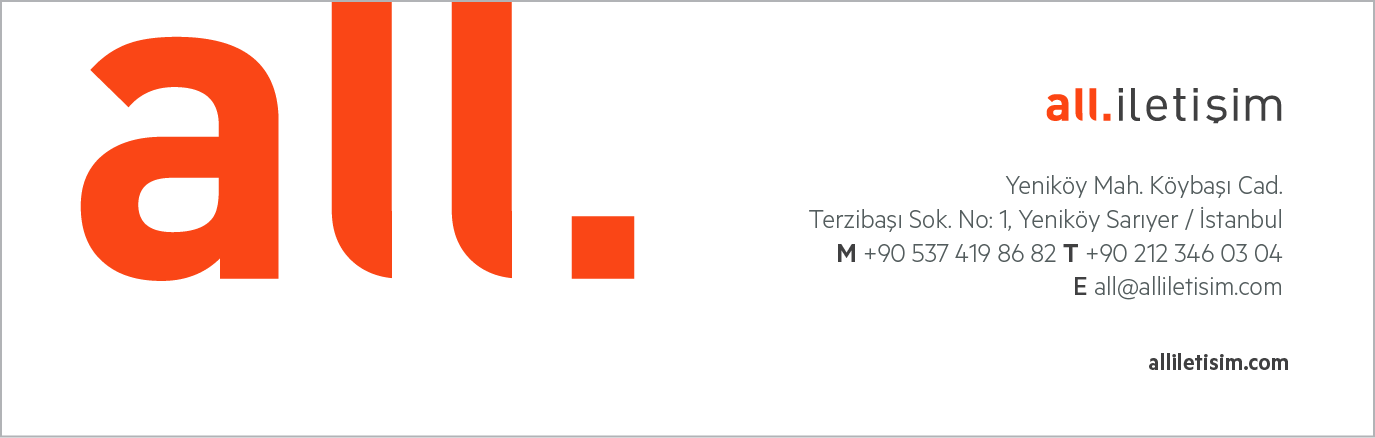 